Vadovaudamasis Lietuvos Respublikos vietos savivaldos įstatymo 29 straipsnio 8 dalies            2 punktu, Lietuvos Respublikos žmonių užkrečiamųjų ligų profilaktikos ir kontrolės įstatymo 25 straipsnio 3 dalimi, 26 straipsnio 3 dalies 1 punktu, Lietuvos Respublikos Vyriausybės 2020 m. lapkričio 4 d. nutarimo Nr. 1226 „Dėl karantino Lietuvos Respublikos teritorijoje paskelbimo“ 2.2.9.1 papunkčiu, Lietuvos Respublikos sveikatos apsaugos ministro – valstybės lygio ekstremaliosios situacijos valstybės operacijų vadovo 2020 m. lapkričio 6 d. sprendimo        Nr. V-2543 „Dėl ikimokyklinio ir priešmokyklinio ugdymo organizavimo būtinų sąlygų“ 3.1 papunkčiu, siekdamas taikyti COVID-19 ligos (koronaviruso infekcijos) plitimą mažinančias priemones Kauno lopšelio-darželio „Kūlverstukas“ „Drąsučių“ grupėje ir atsižvelgdamas į Nacionalinio visuomenės sveikatos centro prie Sveikatos apsaugos ministerijos Kauno departamento 2021 m. sausio 2 d. raštą Nr. (2-13 16.1.17 Mr)2-540 ir Kauno miesto savivaldybės visuomenės sveikatos biuro 2021 m. sausio 4 d. raštą Nr. SV-2-1: N u s t a t a u, kad Kauno lopšelio-darželio „Kūlverstukas“ dalis veiklos ribojama  – „Drąsučių“ grupėje ugdymo procesas įgyvendinamas nuotoliniu ugdymo proceso organizavimo būdu. Į p a r e i g o j u  Kauno miesto savivaldybės administracijos Švietimo skyriaus vedėją Oną Gucevičienę informuoti Kauno lopšelio-darželio „Kūlverstukas“ direktorę Renatą Danaitienę apie šį įsakymą. N u s t a t a u, kad šis įsakymas galioja iki 2021 m. sausio 11 dienos.Šis įsakymas per vieną mėnesį nuo informacijos apie jį gavimo dienos gali būti skundžiamas Regionų apygardos administracinio teismo Kauno rūmams (A. Mickevičiaus g. 8A, Kaunas) Lietuvos Respublikos administracinių bylų teisenos įstatymo nustatyta tvarka.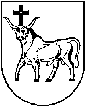 KAUNO MIESTO SAVIVALDYBĖS ADMINISTRACIJOS DIREKTORIUSKAUNO MIESTO SAVIVALDYBĖS ADMINISTRACIJOS DIREKTORIUSKAUNO MIESTO SAVIVALDYBĖS ADMINISTRACIJOS DIREKTORIUSĮSAKYMASĮSAKYMASĮSAKYMASDĖL KAUNO LOPŠELIO-DARŽELIO „KŪLVERSTUKAS“ DALIES VEIKLOS RIBOJIMO DĖL KAUNO LOPŠELIO-DARŽELIO „KŪLVERSTUKAS“ DALIES VEIKLOS RIBOJIMO DĖL KAUNO LOPŠELIO-DARŽELIO „KŪLVERSTUKAS“ DALIES VEIKLOS RIBOJIMO 2020 m. sausio 5 d.  Nr. A-132020 m. sausio 5 d.  Nr. A-132020 m. sausio 5 d.  Nr. A-13KaunasKaunasKaunasAdministracijos direktoriusVilius Šiliauskas